Ağın İlçe Milli Eğitim Müdürlüğü Strateji Geliştirme Şube Müdürlüğü – 2021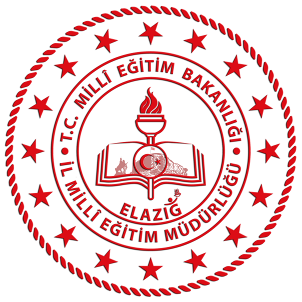 ELAZIĞ AĞIN İLÇE MİLLİ EĞİTİM MÜDÜRLÜĞÜSTRATEJİ GELİŞTİRME ŞUBESİ 2021Sıra NoHizmet Standardı Olan BirimlerSayı1Hayat Boyu Öğrenme Şube Müdürlüğü12İnsan Kaynakları Yönetimi Şube Müdürlüğü53Özel Öğretim Kurumları Şube Müdürlüğü1024İnşaat Emlak Şube Müdürlüğü15Ortaöğretim Şube Müdürlüğü26Strateji Geliştirme Hizmetleri Şube Müdürlüğü17Temel Eğitim Şube Müdürlüğü18Eğitim Öğretim Şube Müdürlükleri Ortak Hizmet Standartları2HAYAT BOYU ÖĞRENME ŞUBE MÜDÜRLÜĞÜ HİZMET STANDARTLARIHAYAT BOYU ÖĞRENME ŞUBE MÜDÜRLÜĞÜ HİZMET STANDARTLARIHAYAT BOYU ÖĞRENME ŞUBE MÜDÜRLÜĞÜ HİZMET STANDARTLARIHAYAT BOYU ÖĞRENME ŞUBE MÜDÜRLÜĞÜ HİZMET STANDARTLARISIRA NOHİZMETİN ADIBAŞVURUDA İSTENEN BELGELERHİZMETİN
TAMAMLANMA
SÜRESİ
(EN GEÇ)1MEB İşbirliği Çalışmaları Yönergesi Kapsamında Yapılan Başvuruların Değerlendirilmesi1- Başvuru yazısı/dilekçesi2- Ek-1 işbirliği başvuru formu3- Tüzel kişiliği gösterir belge (ticaret sicil belgesi, tüzük, senet vb.)4- İmza sirküleri5- Türkiye genelindeki şubeleri gösterir belge (varsa)6- Varsa diğer bilgi ve belgeler30 GÜNİNSAN KAYNAKLARI YÖNETİMİ ŞUBE MÜDÜRLÜĞÜİNSAN KAYNAKLARI YÖNETİMİ ŞUBE MÜDÜRLÜĞÜİNSAN KAYNAKLARI YÖNETİMİ ŞUBE MÜDÜRLÜĞÜİNSAN KAYNAKLARI YÖNETİMİ ŞUBE MÜDÜRLÜĞÜSIRA NOHİZMETİN ADIBAŞVURUDA İSTENEN BELGELERHİZMETİN
TAMAMLANMA
SÜRESİ
(EN GEÇ)1Dilekçe Hakkı Kapsamında Yapılan Başvuruların AlınmasıDilekçe/e-posta1 İŞ GÜNÜ2Bilgi Edinme Hakkı Kapsamında Yapılan Başvuruların CevaplandırılmasıDilekçe15 İŞ GÜNÜ3Öğretmenliğe İlk Atama Başvuru Evraklarının Alınarak Başvuruların Onaylanması1- Lisans diploması veya mezuniyet belgesinin aslı veya kurumunca onaylı örneği2- Ortaöğretim alan öğretmenliği tezsiz yüksek lisans veya pedagojik formasyon belgesi3- Yurtdışındaki yüksek öğretim kurumlarından mezun olanların Yükseköğretim Kurulu Başkanlığınca verilen yükseköğreniminin ve pedogojikformasyon belgesinin yurt içindeki yükseköğretim kurumlarına veya programlarına denklik belgesi4- Felsefe bölümü mezunlarından; 16 kredi sosyoloji, 16 kredi psikoloji dersi aldığına, Sosyoloji bölümü mezunlarından ise 8 kredi mantık, 16 kredi felsefe, 16 kredi psikoloji dersi aldığına dair belge (Bu belge pedagojik formasyon belgesi yerine kullanılamaz.)5- Bakanlığımız dışındaki kurumlarda aday yada asıl devlet memuru olarak çalışanlardan KPSS10-KPSS121 sonuç belgesi ve hizmet belgesi1 İŞ GÜNÜ4Ek Ders Ücreti Karşılığı Öğretmen Görevlendirme Başvurularının Alınması1- İnternet üzerinden alınan online başvuru formu2- Mezuniyet belgesi fotokopisi3- Formasyon belgesi fotokopisi1 İŞ GÜNÜ5Hususi Pasaport Taleplerinin Alınıp İlgili Mercilere Gönderilmesi1- Pasaport talep formu2- Hizmet cetveli3- Pasaport alacak her birey için kimlik kartı/nüfus cüzdanı ibrazı4- Biyometrik fotoğraf(Nüfus müdürlüğüne verilmek üzere)5- Nüfus kayıt örneği(aile fertleri için de isteniyorsa)6- Öğrenim belgesi(Lise ve üstü öğrenim gören çocuklar için)7- Resmi yazı1 İŞ GÜNÜÖZEL ÖĞRETİM KURUMLARI ŞUBE MÜDÜRLÜĞÜÖZEL ÖĞRETİM KURUMLARI ŞUBE MÜDÜRLÜĞÜÖZEL ÖĞRETİM KURUMLARI ŞUBE MÜDÜRLÜĞÜÖZEL ÖĞRETİM KURUMLARI ŞUBE MÜDÜRLÜĞÜSIRA NOHİZMETİN ADIBAŞVURUDA İSTENEN BELGELERHİZMETİN
TAMAMLANMA
SÜRESİ
(EN GEÇ)1Özel Motorlu Taşıt Sürücüleri Kursu Açılması1- Başvuru formu2- Kurucu/kurucu temsilcisine ait yazılı adli sicil beyanı3- Kurucu tüzel kişi ise Ticaret Sicil Gazetesi ana sözleşme, tüzük ya da vakıf senedi4- Kurucu temsilcisi yetkilendirilmesine ilişkin yönetim kurulu veya genel kurul kararı5- 35*50 veya A3 ebadında yerleşim planı ve cd (3 adet)6- Kursta uygulanacak programların Talim ve Terbiye Kurul onaylarının tarih ve sayısı7- Yönetici çalışma izin teklifi8- Öğretime başlamadan önce gerekli tüm personelin atamasının yapılacağına dair kurucunun yazılı beyanı9- Kira sözleşmesi ve tapu örneği10- Kurum açılacak binanın sağlam ve dayanıklı olduğuna ilişkin; çevre ve şehircilik il müdürlükleri, yapının proje müellifleri ya da yetkili serbest proje büroları veya üniversitelerin ilgili bölümlerince düzenlenen teknik rapor ile teknik raporu düzenleyen inşaat mühendisinin geçerliliği devam eden SİM ve İTB belgeleri11- İl sağlık müdürlüğünce düzenlenecek olan, binanın ve çevresinin sağlık yönünden uygun olduğuna ilişkin rapor12- İtfaiye müdürlüğünce düzenlenecek olan binada yangına karşı ilgili mevzuata göre gerekli önlemlerin alındığına ilişkin rapor13- Standartlar Yönergesine uygun direksiyon eğitim alanı veya similatör teklifi14- Kursta uygulanacak programlara uygun direksiyon eğitim aracı teklifi3 İŞ GÜNÜ2Özel Motorlu Taşıt Sürücüleri Kursunun Devredilmesi1- Dilekçe2- Noterlik tarafından düzenlenen devir sözleşmesi3- Yeni kurucu/kurucu temsilcisine ait adli sicil beyanı4- Kira sözleşmesi ve tapu örneği5- Tüzel kişi ise Ticaret Sicil Gazetesi ana sözleşmesi, tüzük ya da vakıf senedi6- Kurucu temsilcisinin belirlendiği yönetim kurulu kararı7- Yenilenen idareci ve personel sözleşmeleri3 İŞ GÜNÜ3Özel Motorlu Taşıt Sürücü Kursunun Kurucu İsteği ile Kapatılması1- Kurucu/Kurucu temsilcisinin dilekçesi2- Ruhsatname örneği3- Ortaklar Kurulu kararı4- Tüm personele duyuru yazısı5- İdareci ve personele ait istifa dilekçeleri6- Kursiyer kaydı bulunmadığına dair beyan3 İŞ GÜNÜ4Özel Motorlu Taşıt Sürücü Kursunun İsim Değişikliğinin Yapılması1- Kurucu/kurucu temsilcisinin dilekçesi2- Ortaklar Kurulu kararı3- Dergi ismi kullanılacak ise dergi örneği, markalı isim kullanılacaksa marka tescil belgesi ile isim hakkı sözleşmesi3 İŞ GÜNÜ5Özel Motorlu Taşıt Sürücü Kurslarında Kurum Naklinin Yapılması1- Kurucu/Kurucu temsilcisinin dilekçesi2- Kira sözleşmesi ve tapu örneği3- 35*50 veya A3 ebadında yerleşim planı ve cd (3 adet)4- Kurum açılacak binanın ve çevresinin sağlık yönünden uygun olduğuna ilişkin il veya ilçe ilgili sağlık birimince düzenlenen rapor5- Kurum açılacak binada yangına karşı ilgili mevzuatına göre gerekli önlemlerin alındığına ilişkin İtfaiye müdürlüğünce düzenlenen rapor6- Kurum açılacak binanın sağlam ve dayanıklı olduğuna ilişkin; çevre ve şehircilik il müdürlükleri, yapının proje müellifleri ya da yetkili serbest proje büroları veya üniversitelerin ilgili bölümlerince düzenlenen teknik rapor ile teknik raporu düzenleyen inşaat mühendisinin geçerliliği devam eden SİM ve İTB belgeleri7- Mevcut binadaki araç ve gereci yeni binaya taşıyacağına ve eksik araç ve gereci tamamlayacağına ilişkin kurucunun yazılı beyanı3 İŞ GÜNÜ6Özel Motorlu Taşıt Sürücüleri Kurslarında Kurumların Dönüşümü1- Kurucu/kurucu temsilcisinin kurumunu dönüştürmesine ilişkin yazı2- Kurum bilgileri örneği3- Özel motorlu taşıtlar sürücüleri kursunda programlara kursiyer kaydı olmadığına dair beyan4- İdareci ve personel istifa dilekçeleri5- Dönüştürülecek kurum ile ilgili kurum açmada istenilen belgeler3 İŞ GÜNÜ7Özel Motorlu Taşıt Sürücüleri Kurslarında Yerleşim Planı ve Kontenjan Değişikliği1- Yapılacak değişiklikleri gösterir ayrıntılı kurucu -kurucu temsilcisi dilekçesi2- Kurumun son yerleşimini gösteren 35x50 cm veya A3 ebadında yerleşim planı ve cd (3 adet )3- Eski yerleşim planı (1 adet)4- Ruhsatname örneği5- Kurum açılacak binanın sağlam ve dayanıklı olduğuna ilişkin; çevre ve şehircilik il müdürlükleri, yapının proje müellifleri ya da yetkili serbest proje büroları veya üniversitelerin ilgili bölümlerince düzenlenen teknik rapor ile teknik raporu düzenleyen inşaat mühendisinin geçerliliği devam eden SİM ve İTB belgeleri6- İl sağlık müdürlüğünce düzenlenecek olan, binanın ve çevresinin sağlık yönünden uygun olduğuna ilişkin rapor7- İtfaiye müdürlüğünce düzenlenecek olan binada yangına karşı ilgili mevzuata göre gerekli önlemlerin alındığına ilişkin rapor3 İŞ GÜNÜ8Özel Motorlu Taşıt Sürücüleri Kurslarında Kurucu Temsilcisi Değişikliği1- Kurucu temsilcisi değişikliğine ilişkin kurucu temsilcisinin dilekçesi2- Kurucu temsilcisi belirlendiğine ilişkin yönetim kurulu veya genel kurul kararı3- Yeni kurucu temsilcisine ait adli sicil beyanı3 İŞ GÜNÜ9Özel Motorlu Taşıt Sürücüleri Kurslarında Program İlavesi Yapma1- Kurucu/Kurucu temsilcisinin dilekçesi2- Kurumun son yerleşimini gösteren 35x50 cm veya A3 ebadında yerleşim planı ve cd (3 adet)3- İlave edilecek program ile programın onaylandığı Talim ve Terbiye Kurulu Kararı4- Bölüm ve araç-gereç listesi5- Eğitim personeli çalışma izin tekliflerinin yapılacağına dair beyan3 İŞ GÜNÜ10Özel Motorlu Taşıt Sürücüleri Kurslarında Görevlendirilecek Yönetici Tekliflerinin Yapılması1- Resmi yazı2- İş sözleşmesi3- Diploma veya diploma yerine geçen belgenin aslı ya da milli eğitim müdürlüğünce onaylı örneği4- Daha önce resmî veya özel öğretim kurumlarında eğitim personeli olarak çalışmış olanlardan en son görev yerinden ayrılışını gösterir belge3 İŞ GÜNÜ11Özel Motorlu Taşıt Sürücüleri Kurslarında Ders Saat Ücretli Eğitim Personeli Görevlendirilmesi1- Resmi yazı2- İş sözleşmesi3- Çalışmakta olduğu kurumca verilecek muvafakat belgesi4- Adli sicil beyanı5- Diploma veya diploma yerine geçen belgenin aslı veya milli eğitim müdürlüğünce onaylı örneği6- Sertifikanın aslı veya milli eğitim müdürlüğünce onaylı örneği3 İŞ GÜNÜ12Özel Motorlu Taşıt Sürücüleri Kurslarında Eğitim Personeli Görevlendirilmesi1- Resmi yazı2- İş sözleşmesi3- Adli sicil beyanı4- Diploma veya diploma yerine geçen belgenin aslı veya milli eğitim müdürlüğünce onaylı örneği5- Sertifikanın aslı veya milli eğitim müdürlüğünce onaylı örneği6- Daha önce resmî veya özel öğretim kurumlarında eğitim personeli olarak çalışmış olanlardan en son görev yerinden ayrılışını gösterir belge 3 İŞ GÜNÜ13Özel Motorlu Taşıt Sürücüleri Kurslarında Diğer Personel Görevlendirilmesi1- Resmi Yazı2- İş sözleşmesi3- Adli sicil beyanı4- Diploma veya diploma yerine geçen belgenin aslı veya milli eğitim müdürlüğünce onaylı örneği3 İŞ GÜNÜ14Özel Motorlu Taşıt Sürücüleri Kurslarında Zayi Edilen ve Yıpranan Sertifikaların Değiştirilmesi1- Resmi yazı2- Dilekçe3 İŞ GÜNÜ15Özel Çeşitli Kurs Açma1- Başvuru formu2- Kurucu/kurucu temsilcisine ait adli sicil beyanı3- Kurucu tüzel kişi ise ticaret sicil gazetesi ana sözleşme, tüzük ya da vakıf senedi4- Kurucu temsilcisi görevlendirmesine ilişkin yönetim kurulu veya genel kurul kararı5- 35*50 veya A3 ebadında yerleşim planı ve cd (3 adet )6- Resmî benzeri olmayan veya deneme mahiyetinde program uygulayan kurumlar ile Bakanlıkça onaylanarak uygulamaya konulmuş öğretim programı ve haftalık ders çizelgesi bulunmayan kurumlar için; Bakanlıkça onaylanmak üzere 3 nüsha öğretim programı, haftalık ders çizelgesi ve CD7- Kursta uygulanacak olan Talim ve Terbiye Kurulu Başkanlığınca onaylanmış programların karar tarih ve sayıları8- Denizcilik ve havacılık kursu gibi özellik arz eden özel öğretim kurumları için ilgili bakanlıkların uygun görüşü9- Yönetici çalışma izin teklifi10- Öğretime başlamadan önce gerekli tüm personelin atamasının yapılacağına dair kurucunun yazılı beyanı11- Kira sözleşmesi ve tapu örneği12- Kurum açılacak binanın sağlam ve dayanıklı olduğuna ilişkin; çevre ve şehircilik il müdürlükleri, yapının proje müellifleri ya da yetkili serbest proje büroları veya üniversitelerin ilgili bölümlerince düzenlenen teknik rapor ile teknik raporu düzenleyen inşaat mühendisinin geçerliliği devam eden SİM ve İTB belgeleri13- İl sağlık müdürlüğünce düzenlenecek olan, binanın ve çevresinin sağlık yönünden uygun olduğuna ilişkin rapor14- İtfaiye müdürlüğünce düzenlenecek olan binada yangına karşı ilgili mevzuata göre gerekli önlemlerin alındığına ilişkin rapor3 İŞ GÜNÜ16Özel Çeşitli Kursun Devredilmesi1- Dilekçe2- Noterlik tarafından düzenlenen yönetmeliğe uygun devir sözleşmesi3- Yeni kurucu/kurucu temsilcisine ait adli sicil beyanı4- Kira sözleşmesi ve tapu örneği5- Kurucu tüzel kişi ise Ticaret Sicil Gazetesi ana sözleşmesi, tüzük ya da vakıf senedi6- Kurucu temsilcisinin belirlendiği yönetim kurulu veya genel kurul kararı7- Yenilenen idareci ve personel sözleşmeleri3 İŞ GÜNÜ17Özel Çeşitli Kursun Kurucu İsteğiyle Kapatılması1- Kurucu/kurucu temsilcisinin dilekçesi2- Ruhsatname örneği3- Ortaklar Kurulu Kararı4- Tüm personele duyuru yazısı5- İdareci ve personel istifa dilekçeleri6- Kurumda öğrenci bulunmadığına dair beyan3 İŞ GÜNÜ18Özel Çeşitli Kursların İsim Değişikliği1- Kurucu/kurucu temsilcisinin dilekçesi2- Ortaklar Kurulu kararı3- Dergi ismi kullanılacak ise dergi örneği, markalı isim kullanılacaksa marka tescil belgesi ile isim hakkı sözleşmesi3 İŞ GÜNÜ19Özel Çeşitli Kurslarda Kurum Nakli1- Kurucu/kurucu temsilcisinin dilekçesi2- Kira sözleşmesi ve tapu örneği3- 35*50 veya A3 ebadında yerleşim planı ve cd (3 adet )4- Kurum açılacak binanın ve çevresinin sağlık yönünden uygun olduğuna ilişkin il veya ilçe ilgili sağlık birimince düzenlenen rapor5- Kurum açılacak binada yangına karşı ilgili mevzuatına göre gerekli önlemlerin alındığına ilişkin İtfaiye müdürlüğünce düzenlenen rapor6- Kurum açılacak binanın sağlam ve dayanıklı olduğuna ilişkin; çevre ve şehircilik il müdürlükleri, yapının proje müellifleri ya da yetkili serbest proje büroları veya üniversitelerin ilgili bölümlerince düzenlenen teknik rapor ile teknik raporu düzenleyen inşaat mühendisinin geçerliliği devam eden SİM ve İTB belgeleri7- Mevcut binadaki araç ve gereci yeni binaya taşıyacağına ve eksik araç ve gereci tamamlayacağına ilişkin kurucunun yazılı beyanı3 İŞ GÜNÜ20Özel Çeşitli Kurslarda Kurumların Dönüşümü1- Kurucu/kurucu temsilcisinin kurumun dönüştürmesine ilişkin yazısı2- Kurum bilgileri örneği3- Özel Çeşitli Kurslarda kayıtlı öğrenci olmadığına dair yazı4- İdareci ve personel istifa dilekçeleri5- Dönüştürülecek kurum ile ilgili kurum açmada istenilen belgeler3 İŞ GÜNÜ21Özel Çeşitli Kurslarda Yerleşim Planı ve Kontenjan Değişikliği İsteği1- Yapılacak değişiklikleri gösterir ayrıntılı kurucu/kurucu temsilcisi dilekçesi2- Kurumun son yerleşimini gösteren 35x50 cm veya A3 ebadında yerleşim planı ve cd (3 adet)3- Eski yerleşim planı (1 adet)4- Ruhsatname örneği5- Kurum açılacak binanın sağlam ve dayanıklı olduğuna ilişkin; çevre ve şehircilik il müdürlükleri, yapının proje müellifleri ya da yetkili serbest proje büroları veya üniversitelerin ilgili bölümlerince düzenlenen teknik rapor ile teknik raporu düzenleyen inşaat mühendisinin geçerliliği devam eden SİM ve İTB belgeleri6- İl sağlık müdürlüğünce düzenlenecek olan, binanın ve çevresinin sağlık yönünden uygun olduğuna ilişkin rapor7- İtfaiye müdürlüğünce düzenlenecek olan binada yangına karşı ilgili mevzuata göre gerekli önlemlerin alındığına ilişkin rapor3 İŞ GÜNÜ22Özel Çeşitli Kursların Kurucu Temsilcisi Değişikliği1- Kurucu temsilcisi değişikliğine ilişkin kurucu temsilcisinin dilekçesi2- Kurucu temsilcisi belirlendiğine ilişkin yönetim kurulu veya genel kurul kararı3- Yeni kurucu temsilcisine ait adli sicil beyanı4- Fotoğraf (1 adet)3 İŞ GÜNÜ23Özel Çeşitli Kurslarda Program İlavesi Yapma1- Kurucu/kurucu temsilcisinin dilekçesi2- Kurumun son yerleşimini gösteren 35x50 cm veya A3 ebadında yerleşim planı ve cd (3 adet)3- İlave edilecek programa ait araç-gereç listesi4- Eğitim personelinin çalışma izin tekliflerinin yapılacağına dair beyan5- İlave edilecek program ile programın onaylandığı Talim ve Terbiye Kurulu Kararı
Milli Eğitim Bakanlığı Özel Öğretim Kurumları Yönetmeliği Madde: 13 (RG:08.03.2008/26810)3 İŞ GÜNÜ24Özel Çeşitli Kurslarda Yönetici Teklifi Yapılması1- Resmi yazı2- İş sözleşmesi3- Adli sicil beyanı4- Diploma veya diploma yerine geçen belgenin aslı ya da milli eğitim müdürlüğünce onaylı örneği5- Daha önce resmî veya özel öğretim kurumlarında eğitim personeli olarak çalışmış olanlardan en son görev yerinden ayrılışını gösterir belge3 İŞ GÜNÜ25Özel Çeşitli Kurslarda Eğitim Personeli Teklifi Yapılması1- Resmi yazı2- İş sözleşmesi3- Adli sicil beyanı4- Diploma veya diploma yerine geçen belgenin aslı ya da milli eğitim müdürlüğünce onaylı örneği5- Daha önce başka bir resmi veya özel öğretim kurumunda çalışmış olanlardan görevden ayrılma belgeleri6- Sertikasının aslı veya milli eğitim müdürlüğünce onaylı örneği3 İŞ GÜNÜ26Özel Çeşitli Kurslarda Ders Saat Ücretli Eğitim Personeli Görevlendirme Teklifi Yapılması1- Resmi yazı2- İş sözleşmesi3- Adli sicil beyanı4- Diploma veya diploma yerine geçen belgenin aslı ya da milli eğitim müdürlüğünce onaylı örneği5- Çalışmakta olduğu kurumca verilecek muvafakat belgesi6- Sertifikasının aslı veya milli eğitim müdürlüğünce onaylı örneği3 İŞ GÜNÜ27Özel Çeşitli Kurslarda Diğer Personel Görevlendirme Teklifi Yapılması1- Resmi yazı2- İş sözleşmesi3- Adli sicil beyanı4- Diploma veya diploma yerine geçen belgenin aslı veya milli eğitim müdürlüğünce onaylı örneği3 İŞ GÜNÜ28Özel Hizmetiçi Eğitim Merkezi Açma1- Başvuru formu2- Kurucu ya da kurucu temsilcisine ait yazılı adli sicil beyanı3- Kurucu tüzel kişi ise ticaret sicil gazetesi ana sözleşme, tüzük ya da vakıf senedi4- Kurucu temsilcisi belirlenmesine ilişkin yönetim kurulu veya genel kurul kararı5- 35*50 cm veya A3 ebadında yerleşim planı ve cd (3 adet)6- Kira sözleşmesi ve tapu örneği7- Kurumda uygulanacak olan programların Talim ve Terbiye Kurulu onay tarih ve sayıları8- Marka ismi kullanacaksa marka tescil belgesi ve isim hakkı sözleşmesi9- Yönetici çalışma izin teklifi10- Öğretime başlamadan önce gerekli tüm personelin atamasının yapılacağına dair kurucunun yazılı beyanı11- Kurum açılacak binanın sağlam ve dayanıklı olduğuna ilişkin; çevre ve şehircilik il müdürlükleri, yapının proje müellifleri ya da yetkili serbest proje büroları veya üniversitelerin ilgili bölümlerince düzenlenen teknik rapor ile teknik raporu düzenleyen inşaat mühendisinin geçerliliği devam eden SİM ve İTB belgeleri12- İl sağlık müdürlüğünce düzenlenecek olan, binanın ve çevresinin sağlık yönünden uygun olduğuna ilişkin rapor13- İtfaiye müdürlüğünce düzenlenecek olan binada yangına karşı ilgili mevzuata göre gerekli önlemlerin alındığına ilişkin rapor3 İŞ GÜNÜ29Özel Hizmetçi Eğitim Merkezinin Devredilmesi1- Dilekçe2- Noterlikçe düzenlenen yönetmeliğe uygun devir sözleşmesi3- Yeni kurucu/kurucu temsilcisine ait adli sicil beyanı4- Kira sözleşmesi ve tapu örneği5- Yenilenen idareci ve öğretmen sözleşmeleri6- Tüzel kişi ise Ticaret Sicil Gazetesi ana sözleşmesi, tüzük ya da vakıf senedi7- Kurucu temsilcisinin belirlendiği yönetim kurulu veya genel kurul kararı3 İŞ GÜNÜ30Özel Hizmetçi Eğitim Merkezlerinin Kurucu İsteğiyle Kapatılması1- Kurucu/kurucu temsilcisinin kapatma yazısı2- Ruhsatname örneği3- Tüm personele duyuru yazısı4- Kurumda kayıtlı öğrenci bulunmadığına dair yazılı beyan5- Ortaklar Kurulu kararı6- İdareci ve personele ait istifa dilekçeleri3 İŞ GÜNÜ31Özel Hizmetiçi Eğitim Merkezlerinin İsim Değişikliği1- Kurucu/kurucu temsilcisinin yazısı2- Ortaklar Kurulu kararı3- Markalı isim kullanılacaksa marka tescil belgesi ve isim hakkı sözleşmesi3 İŞ GÜNÜ32Özel Hizmetiçi Eğitim Merkezlerinin Kurum Nakli1- Kurucu/kurucu temsilcisinin yazısı2- Kira sözleşmesi ve tapu örneği3- 35*50 cm veya A3 ebadında yerleşim planı ve cd (3 adet)4- Kurum açılacak binanın ve çevresinin sağlık yönünden uygun olduğuna ilişkin il veya ilçe ilgili sağlık birimince düzenlenen rapor5- Kurum açılacak binada yangına karşı ilgili mevzuatına göre gerekli önlemlerin alındığına ilişkin İtfaiye müdürlüğünce düzenlenen rapor6- Kurum açılacak binanın sağlam ve dayanıklı olduğuna ilişkin; çevre ve şehircilik il müdürlükleri, yapının proje müellifleri ya da yetkili serbest proje büroları veya üniversitelerin ilgili bölümlerince düzenlenen teknik rapor ile teknik raporu düzenleyen inşaat mühendisinin geçerliliği devam eden SİM ve İTB belgeleri7- Mevcut binadaki araç ve gereci yeni binaya taşıyacağına ve eksik araç ve gereci tamamlayacağına ilişkin kurucunun yazılı beyanı3 İŞ GÜNÜ33Özel Hizmetiçi Eğitim Merkezlerinin Dönüşümü1- Kurucu/kurucu temsilcisinin kurumun dönüştürmesine ilişkin yazısı2- Kurum ruhsatı örneği3- Kurumda kayıtlı öğrenci bulunmadığına ilişkin yazılı beyan4- İdareci ve personel istifa dilekçeleri5- Dönüştürülecek kurum ile ilgili kurum açmada istenilen belgeler3 İŞ GÜNÜ34Özel Hizmetiçi Eğitim Merkezlerinde Yerleşim Planı ve Kontenjan Değişikliği İsteği1- Yapılacak değişiklikleri gösterir ayrıntılı kurucu-kurucu temsilcisi dilekçesi2- Kurumun son yerleşimini gösteren 35x50 cm veya A3 ebadında yerleşim planı ve cd (3 adet)3- Eski yerleşim planı (1 adet)4- Ruhsatname örneği5- Kurum açılacak binanın sağlam ve dayanıklı olduğuna ilişkin; çevre ve şehircilik il müdürlükleri, yapının proje müellifleri ya da yetkili serbest proje büroları veya üniversitelerin ilgili bölümlerince düzenlenen teknik rapor ile teknik raporu düzenleyen inşaat mühendisinin geçerliliği devam eden SİM ve İTB belgeleri6- İl sağlık müdürlüğünce düzenlenecek olan, binanın ve çevresinin sağlık yönünden uygun olduğuna ilişkin rapor7- İtfaiye müdürlüğünce düzenlenecek olan binada yangına karşı ilgili mevzuata göre gerekli önlemlerin alındığına ilişkin rapor3 İŞ GÜNÜ35Özel Hizmetçi Eğitim Merkezlerinde Kurucu Temsilcisi Değişikliği1- Kurucu temsilcisi değişikliğine ilişkin kurucu temsilcisinin dilekçesi2- Kurucu temsilcisi belirlendiğine ilişkin yönetim kurulu veya genel kurul kararı3- Yeni kurucu temsilcisine ait adli sicil beyanı3 İŞ GÜNÜ36Özel Hizmetiçi Eğitim Merkezlerinde Program İlavesi Yapılması1- Kurucu/kurucu temsilcisinin dilekçesi2- Kurumun son yerleşimini gösteren 35x50 cm veya A3 ebadında yerleşim planı ve cd (3 adet)3- İlave edilecek program ile programın onaylandığı Talim ve Terbiye Kurulu Kararı4- Bölüm ve araç-gereç listesi5- Eğitim personeli çalışma izin tekliflerinin yapılacağına dair beyan3 İŞ GÜNÜ37Özel Hizmetiçi Eğitim Merkezlerinde Görevlendirilecek Yönetici Teklifi Yapılması1- Resmi yazı2- İş sözleşmesi3- Adli sicil beyanı4- Diploma veya diploma yerine geçecek belgenin aslı ya da milli eğitim müdürlüğünce onaylı örneği5- Daha önce resmî veya özel öğretim kurumlarında eğitim personeli olarak çalışmış olanlardan en son görev yerinden ayrılışını gösterir belge3 İŞ GÜNÜ38Özel Hizmetiçi Eğitim Merkezlerinde Görevlendirilecek Eğitim Personeli Teklifi Yapılması1- Resmi yazı2- İş sözleşmesi3- Adli sicil beyanı4- Diploma veya diploma yerine geçecek belgenin aslı ya da milli eğitim müdürlüğünce onaylı örneği5- Daha önce resmî veya özel öğretim kurumlarında eğitim personeli olarak çalışmış olanlardan en son görev yerinden ayrılışını gösterir belge6- Sertifikasının aslı veya milli eğitim müdürlüğünce onaylı örneği3 İŞ GÜNÜ39Özel Hizmetiçi Eğitim Merkezlerinde Görevlendirilecek Kadrolu Eğitim Personeli Teklifi Yapılması1- Resmi yazı2- İş sözleşmesi3- Adli sicil beyanı4- Diploma veya diploma yerine geçecek belgenin aslı ya da milli eğitim müdürlüğünce onaylı örneği5- Daha önce resmî veya özel öğretim kurumlarında eğitim personeli olarak çalışmış olanlardan en son görev yerinden ayrılışını gösterir belge6- Sertifikasının aslı veya milli eğitim müdürlüğünce onaylı örneği7- Çalıştığı kurum tarafından verilen muvafakat belgesi3 İŞ GÜNÜ40Özel Hizmetiçi Eğitim Merkezlerinde Görevlendirilecek Ders Ücretli Eğitim Personeli Teklifi Yapılması1- Resmi yazı2- İş sözleşmesi3- Adli sicil beyanı4- Diploma veya diploma yerine geçen belgenin aslı veya milli eğitim müdürlüğünce onaylı örneği3 İŞ GÜNÜ41Özel Öğrenci Etüt Eğitim Merkezi Açma1- Başvuru formu2- Kurucu/kurucu temsilcisine ait adli sicil beyanı3- Kurucu tüzel kişi ise ticaret sicil gazetesi ana sözleşme, tüzük ya da vakıf senedi4- Kurucu temsilcisi görevlendirmesine ilişkin yönetim kurulu veya genel kurul kararı5- 35*50 veya A3 ebadında yerleşim planı ve cd (3 adet)6- Yönetici Çalışma izin teklifi7- Öğretime başlamadan önce gerekli tüm personelin atamasının yapılacağına dair kurucunun yazılı beyanı8- Kira sözleşmesi ve tapu örneği9- Kurum açılacak binanın sağlam ve dayanıklı olduğuna ilişkin; çevre ve şehircilik il müdürlükleri, yapının proje müellifleri ya da yetkili serbest proje büroları veya üniversitelerin ilgili bölümlerince düzenlenen teknik rapor ile teknik raporu düzenleyen inşaat mühendisinin geçerliliği devam eden SİM ve İTB belgeleri10- İl sağlık müdürlüğünce düzenlenecek olan, binanın ve çevresinin sağlık yönünden uygun olduğuna ilişkin rapor11- İtfaiye müdürlüğünce düzenlenecek olan binada yangına karşı ilgili mevzuata göre gerekli önlemlerin alındığına ilişkin rapor3 İŞ GÜNÜ42Özel Öğrenci Kişisel Gelişim Kursunun Devredilmesi1- Dilekçe2- Noterlik tarafından düzenlenen devir sözleşmesi3- Yeni kurucu/kurucu temsilcisine ait adli sicil beyanı4- Kira sözleşmesi ve tapu örneği5- Tüzel kişi ise Ticaret Sicil Gazetesi ana sözleşmesi, tüzük ya da vakıf senedi6- Kurucu temsilcisinin belirlendiği yönetim kurulu kararı7- Yenilenen idareci ve personel sözleşmeleri3 İŞ GÜNÜ43Özel Öğrenci Kişisel Gelişim Kursunun Kurucu İsteğiyle Kapatılması1- Kurucu/kurucu temsilcisinin dilekçesi2- Ruhsatname örneği3- Ortaklar Kurulu kararı4- Tüm personele duyuru yazısı5- İdareci ve personele ait istifa dilekçeleri6- Öğrenci kaydı bulunmadığına dair beyan3 İŞ GÜNÜ44Özel Öğrenci Kişisel Gelişim Kursunun İsim Değişikliği1- Kurucu/kurucu temsilcisinin dilekçesi2- Ortaklar Kurulu kararı3- Dergi ismi kullanılacak ise dergi örneği, markalı isim kullanılacaksa marka tescil belgesi ile isim hakkı sözleşmesi3 İŞ GÜNÜ45Özel Öğrenci Kişisel Gelişim Kursunun Kurum Nakli1- Kurucu/kurucu temsilcisinin dilekçesi2- Kira sözleşmesi ve tapu örneği3- 35*50 veya A3 ebadında yerleşim planı ve cd (3 adet)4- Kurum açılacak binanın ve çevresinin sağlık yönünden uygun olduğuna ilişkin il veya ilçe ilgili sağlık birimince düzenlenen rapor5- Kurum açılacak binada yangına karşı ilgili mevzuatına göre gerekli önlemlerin alındığına ilişkin İtfaiye müdürlüğünce düzenlenen rapor6- Kurum açılacak binanın sağlam ve dayanıklı olduğuna ilişkin; çevre ve şehircilik il müdürlükleri, yapının proje müellifleri ya da yetkili serbest proje büroları veya üniversitelerin ilgili bölümlerince düzenlenen teknik rapor ile teknik raporu düzenleyen inşaat mühendisinin geçerliliği devam eden SİM ve İTB belgeleri7- Mevcut binadaki araç ve gereci yeni binaya taşıyacağına ve eksik araç ve gereci tamamlayacağına ilişkin kurucunun yazılı beyanı3 İŞ GÜNÜ46Özel Öğrenci Kişisel Gelişim Kursunun Dönüşümü1- Kurucu/kurucu temsilcisinin kurumunu dönüştürmesine ilişkin yazı2- Kurum bilgileri örneği3- Özel motorlu taşıtlar sürücüleri kursunda programlara kursiyer kaydı olmadığına dair beyan4- İdareci ve personel istifa dilekçeleri5- Dönüştürülecek kurum ile ilgili kurum açmada istenilen belgeler3 İŞ GÜNÜ47Özel Öğrenci Kişisel Gelişim Kursunun Yerleşim Planı ve Kontenjan Değişikliği İsteği1- Yapılacak değişiklikleri gösterir ayrıntılı kurucu/kurucu temsilcisi dilekçesi2- Kurumun son yerleşimini gösteren 35x50 cm veya A3 ebadında yerleşim planı ve cd (3 adet)3- Eski yerleşim planı (1 adet)4- Ruhsatname örneği5- Kurum açılacak binanın sağlam ve dayanıklı olduğuna ilişkin; çevre ve şehircilik il müdürlükleri, yapının proje müellifleri ya da yetkili serbest proje büroları veya üniversitelerin ilgili bölümlerince düzenlenen teknik rapor ile teknik raporu düzenleyen inşaat mühendisinin geçerliliği devam eden SİM ve İTB belgeleri6- İl sağlık müdürlüğünce düzenlenecek olan, binanın ve çevresinin sağlık yönünden uygun olduğuna ilişkin rapor7- İtfaiye müdürlüğünce düzenlenecek olan binada yangına karşı ilgili mevzuata göre gerekli önlemlerin alındığına ilişkin rapor3 İŞ GÜNÜ48Özel Öğrenci Kişisel Gelişim Kursunun Kurucu Temsilcisi Değişikliği1- Kurucu temsilcisi değişikliğine ilişkin kurucu temsilcisinin dilekçesi2- Yönetim Kurulu kararı3- Yeni kurucu temsilcisine ait adli sicil beyanı3 İŞ GÜNÜ49Özel Öğrenci Kişisel Gelişim Kurslarının Program İlavesi Yapma1- Kurucu/Kurucu temsilcisinin dilekçesi2- Kurumun son yerleşimini gösteren 35x50 cm veya A3 ebadında yerleşim planı ve cd (3 adet)3- İlave edilecek program ile programın onaylandığı Talim ve Terbiye Kurulu Kararı4- Bölüm ve araç-gereç listesi5- Eğitim personeli çalışma izin tekliflerinin yapılacağına dair beyan3 İŞ GÜNÜ50Özel Öğrenci Kişisel Gelişim Kurslarında Görevlendirilecek Yönetici Teklifi Yapılması1- Resmi yazı2- İş sözleşmesi3- Adli sicil beyanı4- Diploma veya diploma yerine geçen belgenin aslı ya da milli eğitim müdürlüğünce onaylı örneği5- Daha önce resmî veya özel öğretim kurumlarında eğitim personeli olarak çalışmış olanlardan en son görev yerinden ayrılışını gösterir belge3 İŞ GÜNÜ51Özel Öğrenci Kişisel Gelişim Kurslarında Görevlendirilecek Eğitim Personeli Teklifi Yapılması1- Resmi yazı2- İş sözleşmesi3- Adli sicil beyanı4- Diploma veya diploma yerine geçen belgenin aslı veya milli eğitim müdürlüğünce onaylı örneği5- Varsa pedagojik formasyon belgesinin aslı veya milli eğitim müdürlüğünce onaylı örneği6- Daha önce resmî veya özel öğretim kurumlarında eğitim personeli olarak çalışmış olanlardan en son görev yerinden ayrılışını gösterir belge3 İŞ GÜNÜ52Özel Öğrenci Kişisel Gelişim Kurslarında Görevlendirilecek Ders Saat Ücretli Eğitim Personeli Teklifi Yapılması1- Resmi yazı2- İş sözleşmesi3- Çalışmakta olduğu kurumca verilecek muvafakat belgesi4- Adli sicil beyanı5- Diploma veya diploma yerine geçen belgenin aslı veya milli eğitim müdürlüğünce onaylı örneği6- Varsa pedagojik formasyon belgesinin aslı veya milli eğitim müdürlüğünce onaylı örneği3 İŞ GÜNÜ53Özel Öğrenci Kişisel Gelişim Kurslarında Görevlendirilecek Diğer Personel Teklifi Yapılması1- Resmi yazı2- İş sözleşmesi3- Adli sicil beyanı4- Diploma veya diploma yerine geçecek belgenin aslı ya da milli eğitim müdürlüğünce onaylı örneği3 İŞ GÜNÜ54Özel Yurt Açma1- Müracaat dilekçesi2- Kurucu özel hukuk tüzel kişisi ise;a) Şirket ve benzerleri için Ticaret Sicili Gazetesinde yayımlanmış veya kurumca tasdikli şirket sözleşmesi ile kurucu temsilcisi olduğunu belirten yetki belgesib) Diğer özel hukuk tüzel kişileri için yönetim kurulu veya yetkili organının kurucu temsilcisi olarak seçtiği gerçek kişiyi gösteren karar örneği ve kurucu temsilcisinin adli sicil beyanıc) Özel hukuk tüzel kişiliğinin tüzük, kuruluş senedi veya sözleşmesinde yurt açmaya ilişkin hükmün bulunması ile buna ilişkin belge3- Kurucu gerçek kişi ise;a) Türkiye Cumhuriyeti kimlik numarasıb) Adli sicil beyanı4- Yurdun faaliyet göstereceği bina kurucuya ait ise malik olduğuna dair beyan5- Binanın kiralık olması hâlinde en az bir yıllık kiracı olunduğuna dair beyan6- Kurucu, bina üzerinde intifa hakkına sahip ise intifa hakkına sahip olduğuna dair beyan7- Tapu sicilinde mesken olarak kayıtlı bir ana gayrimenkulün bağımsız bölümlerinde yurt açılacak ise 634 sayılı Kat Mülkiyeti Kanununa göre kat malikleri kurulu tarafından yurt açılabilmesi için oy birliğiyle verilen kararın bir örneği veya her bir kat malikinden veyahut vekillerinden ayrı ayrı alınan muvafakat belgesi8- Yapı kullanma izin belgesinde kullanım amacı yurt olan binalar haricindeki binalar için, depreme ilişkin mevzuata uygun olduğuna dair belge9- Binanın sağlığı olumsuz yönde etkileyen endüstriyel kuruluşlardan uzak olduğunu belirten yetkili kuruluştan alınan belge10- Yetkili kuruluştan alınan, binanın depreme dayanıklılığını gösteren belge11- Yetkili kuruluştan alınan, yapı kullanma izni belgesi12- Binanın her katı için ayrı ayrı düzenlenmiş üç adet yerleşim planı13- Yetkili kuruluştan alınan, binanın yangına karşı yeterli güvenliğe sahip olduğuna dair rapor3 İŞ GÜNÜ55Özel Öğrenci Yurdunun Faaliyete Ara Vermesi1- Kurucu temsilcisinin dilekçesi2- Yönetim kurulu kararı3- Tüm personele duyuru yazısı4- Öğrenci kaydı yapılıp yapılmadığına ilişkin yazı3 İŞ GÜNÜ56Özel Öğrenci Yurdunun Tekrar Faaliyete Başlaması1- Kurucu temsilcisinin dilekçesi2- Yönetim kurulu kararı3 İŞ GÜNÜ57Özel Öğrenci Yurtlarında Personel Görevlendirme Teklifi1- Resmi yazı2- Diploma veya diploma yerine geçen belgenin aslı ya da milli eğitim müdürlüğünce onaylı örneği3- Sağlık Raporu4- Adli sicil beyanı5- İş sözleşmesi6- Sosyal Güvenlik Kurumundan alınan sigorta belgesi3 İŞ GÜNÜ58Özel Öğrenci Yurtlarında Yönetici Görevlendirme Teklifi1- Resmi yazı2- Diploma veya diploma yerine geçen belgenin aslı ya da milli eğitim müdürlüğünce onaylı örneği3- Sağlık raporu4- Adli sicil beyanı5- İş sözleşmesi6- Sosyal Güvenlik Kurumundan alınan sigorta işe giriş bildirgesi3 İŞ GÜNÜ59Özel Öğrenci Yurtlarının İsim Değişikliği1- Kurucu/Kurucu temsilcisinin dilekçesi2- Yönetim kurulu kararı3 İŞ GÜNÜ60Özel Öğrenci Yurtlarında Kurum Nakli1- Kurucu/kurucu temsilcisinin dilekçesi2- Kira sözleşmesi ve tapu örneği,3- 35*50 veya A3 boyutunda yerleşim planı ve cd (3 adet)4- Kurum açılacak binanın ve çevresinin sağlık yönünden uygun olduğuna ilişkin il veya ilçe ilgili sağlık birimince düzenlenen rapor5- Yetkili kuruluştan alınan, binanın depreme dayanıklılığını gösteren belge6- Kurum açılacak binada yangına karşı ilgili mevzuatına göre gerekli önlemlerin alındığına ilişkin İtfaiye müdürlüğünce düzenlenen rapor7- Tapu sicilinde mesken olarak kayıtlı bir ana gayrimenkulün bağımsız bölümlerinde yurt açılacak ise 634 sayılı Kat Mülkiyeti Kanununa göre kat malikleri kurulu tarafından yurt açılabilmesi için oy birliğiyle verilen kararın bir örneği veya her bir kat malikinden veyahut vekillerinden ayrı ayrı alman muvafakat belgesi3 İŞ GÜNÜ61Özel Öğrenci Yurdunun Devredilmesi1- Kurucu/kurucu temsilcisinin dilekçesi2- Noter tarafından düzenlenen devir sözleşmesi3- Yeni kurucuya ait adli sicil beyanı4- Kira sözleşmesi ve tapu örneği5- Tüzel kişi ise Ticaret Sicil Gazetesi'nde yayımlanan Ana Sözleşme, tüzük ya da vakıf senedi6- Kurucu temsilcisinin belirlendiği yönetim kurulu kararı7- Kurucuya ait renkli vesikalık fotoğraf (2 adet)8- Diploma veya diploma yerine geçecek belgenin aslı ya da milli eğitim müdürlüğünce onaylı örneği3 İŞ GÜNÜ62Özel Öğrenci Yurdunda Kurucu Temsilcisi Değişikliği1- Kurucu değişikliğine ilişkin yazı2- Kurucu temsilcisi değişikliğine ait yönetim kurulu kararı3- Yeni kurucu temsilcisine ait adli sicil beyanı4- Renkli vesikalık fotoğraf (2 adet)5- Diploma veya diploma yerine geçecek belgenin aslı ya da milli eğitim müdürlüğünce onaylı örneği3 İŞ GÜNÜ63Özel Öğrenci Yurtlarında Yerleşim Planı ve Kontenjan Değişikliği Teklifi1- Kurucu/kurucu temsilcisine ait ayrıntılı yazı2- Kurumun son yerleşimini gösteren 35x50 cm veya A3 ebadında yerleşim planı ve cd (3 adet)3- Eski yerleşim planı (1 adet)4- Yetkili kuruluştan alınan, binanın depreme dayanıklılığını gösteren belge3 İŞ GÜNÜ64Özel Öğrenci Yurdunun Kapatılması1- Kurucu/kurucu temsilcisinin dilekçesi2- Ortaklar Kurulu Kararı3- Tüm personele duyuru yazısı4- Personel istifa dilekçeleri5- Öğrenci kaydı bulunmadığına ilişkin yazı3 İŞ GÜNÜ65Özel Okul ve Özel Eğitim Okulu Açılması1- Başvuru formu2- Kurucu/kurucu temsilcisine ait yazılı adli sicil beyanı3- Kurucu tüzel kişi ise Ticaret Sicil Gazetesi ana sözleşme, tüzük ya da vakıf senedi4- Kurucu temsilcisi yönetim kurulu kararı5- 35*50 veya A3 ebadında yerleşim planı ve cd (3 adet)6- Kurum Yönetmeliği farklı yönetmelik söz konusu ise yönetmelik ve CD7- Kira sözleşmesi ve tapu örneği8- Yönetici çalışma izin teklifi9- Öğretime başlamadan önce gerekli tüm personelin atamasının yapılacağına dair kurucunun yazılı beyanı10- Kurum açılacak binanın sağlam ve dayanıklı olduğuna ilişkin; çevre ve şehircilik il müdürlükleri, yapının proje müellifleri ya da yetkili serbest proje büroları veya üniversitelerin ilgili bölümlerince düzenlenen teknik rapor ile teknik raporu düzenleyen inşaat mühendisinin geçerliliği devam eden SİM ve İTB belgeleri11- İl sağlık müdürlüğünce düzenlenecek olan, binanın ve çevresinin sağlık yönünden uygun olduğuna ilişkin rapor12- İtfaiye müdürlüğünce düzenlenecek olan binada yangına karşı ilgili mevzuata göre gerekli önlemlerin alındığına ilişkin rapor13- 492 sayılı Harçlar Kanunu gereği ruhsatları harca tâbi kurum açacaklar için harç yatırıldığına dair onaylı belge3 İŞ GÜNÜ66Özel Okul ve Özel Eğitim Okulunun Devredilmesi1- Dilekçe2- Noterlikçe düzenlenen yönetmeliğe uygun devir sözleşmesi3- Yeni kurucu/kurucu temsilcisine ait adli sicil beyanı4- Kurucu tüzel kişi ise Ticaret Sicil Gazetesi ana sözleşme, tüzük ya da vakıf senedi5- Kurucu temsilcisi yönetim kurulu kararı6- Kira sözleşmesi ve tapu örneği7- Yenilenen idareci ve personel sözleşmeleri3 İŞ GÜNÜ67Özel Okul ve Özel Eğitim Okulunun İsim Değişikliği1- Kurucu/kurucu temsilcisinin dilekçesi2- Ortaklar kurulu kararı3- Dergi ismi kullanılacak ise dergi örneği, markalı isim kullanılacaksa marka tescil belgesi ile isim hakkı sözleşmesi3 İŞ GÜNÜ68Özel Okul ve Özel Eğitim Okulunun Kurucu İsteğiyle Kapatılması1- Kurucu/kurucu temsilcisinin dilekçesi2- Ortaklar Kurulu Kararı3- Tüm personele duyuru yazısı4- İdareci ve personele ait istifa dilekçeleri5- Öğrenci kaydı bulunmadığına ilişkin yazı3 İŞ GÜNÜ69Özel Okul ve Özel Eğitim Okulunun Kurum Nakli1- Kurucu/kurucu temsilcisine ait yazı2- Kira sözleşmesi ve tapu örneği3- 35*50 veya A3 ebadında yerleşim planı ve cd (3 adet)4- Kurum açılacak binanın sağlam ve dayanıklı olduğuna ilişkin; çevre ve şehircilik il müdürlükleri, yapının proje müellifleri ya da yetkili serbest proje büroları veya üniversitelerin ilgili bölümlerince düzenlenen teknik rapor ile teknik raporu düzenleyen inşaat mühendisinin geçerliliği devam eden SİM ve İTB belgeleri5- İl sağlık müdürlüğünce düzenlenecek olan, binanın ve çevresinin sağlık yönünden uygun olduğuna ilişkin rapor6- İtfaiye müdürlüğünce düzenlenecek olan binada yangına karşı ilgili mevzuata göre gerekli önlemlerin alındığına ilişkin rapor7- Mevcut binadaki araç ve gereci yeni binaya taşıyacağına ve eksik araç ve gereci tamamlayacağına ilişkin kurucunun yazılı beyanı3 İŞ GÜNÜ70Özel Okul ve Özel Eğitim Okulunun Yerleşim Planı ve Kontenjan Değişikliği İsteği1- Kurucu temsilcisi dilekçesi2- Kurumun son yerleşimini gösteren 35x50 cm veya A3 ebadında yerleşim planı ve cd (3 adet)3- Eski yerleşim planı (1 adet)4- Ruhsatname örneği5- Kurum açılacak binanın sağlam ve dayanıklı olduğuna ilişkin; çevre ve şehircilik il müdürlükleri, yapının proje müellifleri ya da yetkili serbest proje büroları veya üniversitelerin ilgili bölümlerince düzenlenen teknik rapor ile teknik raporu düzenleyen inşaat mühendisinin geçerliliği devam eden SİM ve İTB belgeleri6- İl sağlık müdürlüğünce düzenlenecek olan, binanın ve çevresinin sağlık yönünden uygun olduğuna ilişkin rapor7- İtfaiye müdürlüğünce düzenlenecek olan binada yangına karşı ilgili mevzuata göre gerekli önlemlerin alındığına ilişkin rapor3 İŞ GÜNÜ71Özel Okul ve Özel Eğitim Okulunda Kurucu Temsilcisi Değişikliği1- Kurucu temsilcisi değişikliği isteğine ilişkin yazı2- Kurucu temsilcisi olarak yetkilendirildiğine ilişkin yönetim kurulu veya genel kurul kararı3- Yeni kurucu temsilcisine ait yazılı adli sicil beyanı3 İŞ GÜNÜ72Özel Okul ve Özel Eğitim Okulunda Görevlendirilecek Eğitim Personelinin Görevlendirilmesi1- Resmi yazı2- İş sözleşmesi3- Adli sicil beyanı4- Diploma veya diploma yerine geçecek belgenin aslı ya da milli eğitim müdürlüğünce onaylı örneği5- Daha önce başka bir resmi veya özel öğretim kurumunda çalışmış olanlardan görevden ayrılma belgeleri3 İŞ GÜNÜ73Özel Okul ve Özel Eğitim Okulunda Görevlendirilecek Ders Saati Ücretli Eğitim Personelinin Görevlendirilmesi1- Resmi yazı2- İş sözleşmesi3- Adli sicil beyanı4- Diploma veya diploma yerine geçecek belgenin aslı ya da milli eğitim müdürlüğünce onaylı örneği5- Daha önce başka bir resmi veya özel öğretim kurumunda çalışmış olanlardan görevden ayrılma belgeleri6- Çalıştıkları kurumdan alınan girdikleri ders saatini gösteren muvafakat belgesi3 İŞ GÜNÜ74Özel Okul ve Özel Eğitim Okulunda Görevlendirilecek Yönetici Teklifi1- Resmi yazı2- İş sözleşmesi3- Adli sicil beyanı4- Diploma veya diploma yerine geçecek belgenin aslı ya da milli eğitim müdürlüğünce onaylı örneği5- Daha önce başka bir resmi veya özel öğretim kurumunda çalışmış olanlardan görevden ayrılma belgeleri3 İŞ GÜNÜ75Özel Okul ve Özel Eğitim Okulunda Görevlendirilecek Diğer Personel Teklifi1- Resmi yazı2- İş sözleşmesi3- Diploma veya diploma yerine geçecek olan belgenin aslı ya da milli eğitim müdürlüğünce onaylı örneği4- Adli sicil beyanı3 İŞ GÜNÜ76Özel Okul ve Özel Eğitim Okulunun Dönüşümü1- Kurucu/kurucu temsilcisinin kurumun dönüştürmesine ilişkin yazısı2- Kurum bilgileri örneği3- Kurumda kayıtlı öğrenci olmadığına dair yazı4- İdareci ve personel istifa dilekçeleri5- Dönüştürülecek kurum ile ilgili kurum açmada istenilen belgeler3 İŞ GÜNÜ77Özel Eğitim ve Rehabilitasyon Merkezi Açılması1- Başvuru formu2- Kurucu/kurucu temsilcisine ait yazılı adli sicil beyanı3- Kurucu tüzel kişi ise Ticaret Sicil Gazetesi ana sözleşme, tüzük ya da vakıf senedi4- Kurucu temsilcisi yetkilendirmesine ilişkin yönetim kurulu veya genel kurul kararı5- 35*50 veya A3 ebadında yerleşim planı ve cd (3 adet )6- Uygulanacak programlara ait Talim ve Terbiye Kurulu kararı tarih ve sayısı7- Kira sözleşmesi ve tapu örneği8- Yönetici çalışma izin teklifi9- Öğretime başlamadan önce gerekli tüm personelin atamasının yapılacağına dair kurucunun yazılı beyanı10- Kurum açılacak binanın sağlam ve dayanıklı olduğuna ilişkin; çevre ve şehircilik il müdürlükleri, yapının proje müellifleri ya da yetkili serbest proje büroları veya üniversitelerin ilgili bölümlerince düzenlenen teknik rapor ile teknik raporu düzenleyen inşaat mühendisinin geçerliliği devam eden SİM ve İTB belgeleri11- İl sağlık müdürlüğünce düzenlenecek olan, binanın ve çevresinin sağlık yönünden uygun olduğuna ilişkin rapor12- İtfaiye müdürlüğünce düzenlenecek olan binada yangına karşı ilgili mevzuata göre gerekli önlemlerin alındığına ilişkin rapor3 İŞ GÜNÜ78Özel Eğitim ve Rehabilitasyon Merkezinin Devredilmesi1- Dilekçe2- Noterlik tarafından düzenlenen yönetmeliğe uygun devir sözleşmesi3- Yeni kurucuya ait yazılı adli sicil beyanı4- Kira sözleşmesi ve tapu örneği5- Tüzel kişi ise Ticaret Sicil Gazetesi ana sözleşmesi, tüzük ya da vakıf senedi,6- Kurucu temsilcisinin belirlendiği yönetim kurulu veya genel kurul kararı7- Yenilenen idareci ve personel sözleşmeleri3 İŞ GÜNÜ79Özel Eğitim ve Rehabilitasyon Merkezinin Program İlavesi veya İptali1- Kurucu/kurucu temsilcisinin dilekçesi,2- Kurumun son yerleşimini gösteren 35x50 cm veya A3 ebadında yerleşim planı ve cd (3 adet)3- İlave edilecek programın onaylandığı Talim Terbiye Kurulu kararı tarih ve sayısı4- Gereç listesi5- Eğitim personeli çalışma izin tekliflerinin yapılacağına dair beyan3 İŞ GÜNÜ80Özel Eğitim ve Rehabilitasyon Merkezinin İsim Değişikliği1- Kurucu/kurucu temsilcisinin dilekçesi2- Ortaklar Kurulu kararı3- İsim kullanılacaksa marka tescil belgesi ile isim hakkı sözleşmesi3 İŞ GÜNÜ81Özel Eğitim ve Rehabilitasyon Merkezinin Kurucu İsteğiyle Kapatılması1- Kurucu/kurucu temsilcisinin dilekçesi2- Ruhsatname örneği3- Ortaklar Kurulu kararı4- Tüm personele duyuru yazısı5- İdareci ve personele ait istifa dilekçeleri6- Öğrenci kaydı bulunmadığına dair beyan3 İŞ GÜNÜ82Özel Okul ve Özel Eğitim Okulunun Kurum Nakli1- Kurucu/kurucu temsilcisinin dilekçesi2- Kira sözleşmesi ve tapu örneği3- 35*50 veya A3 ebadında yerleşim planı ve cd (3 adet)4- Kurum açılacak binanın ve çevresinin sağlık yönünden uygun olduğuna ilişkin il veya ilçe ilgili sağlık birimince düzenlenen rapor5- Kurum açılacak binada yangına karşı ilgili mevzuatına göre gerekli önlemlerin alındığına ilişkin İtfaiye müdürlüğünce düzenlenen rapor6- Kurum açılacak binanın sağlam ve dayanıklı olduğuna ilişkin; çevre ve şehircilik il müdürlükleri, yapının proje müellifleri ya da yetkili serbest proje büroları veya üniversitelerin ilgili bölümlerince düzenlenen teknik rapor ile teknik raporu düzenleyen inşaat mühendisinin geçerliliği devam eden SİM ve İTB belgeleri7- Mevcut binadaki araç ve gereci yeni binaya taşıyacağına ve eksik araç ve gereci tamamlayacağına ilişkin kurucunun yazılı beyanı3 İŞ GÜNÜ83Özel Okul ve Özel Eğitim Okulunun Yerleşim Planı ve Kontenjan Değişikliği İsteği1- Yapılacak değişiklikleri gösterir ayrıntılı kurucu/kurucu temsilcisi dilekçesi2- Kurumun son yerleşimini gösteren 35x50 cm veya A3 ebadında yerleşim planı ve cd (3 adet)3- Eski yerleşim planı (1 adet)4- Ruhsatname örneği5- Kurum açılacak binanın sağlam ve dayanıklı olduğuna ilişkin; çevre ve şehircilik il müdürlükleri, yapının proje müellifleri ya da yetkili serbest proje büroları veya üniversitelerin ilgili bölümlerince düzenlenen teknik rapor ile teknik raporu düzenleyen inşaat mühendisinin geçerliliği devam eden SİM ve İTB belgeleri6- İl sağlık müdürlüğünce düzenlenecek olan, binanın ve çevresinin sağlık yönünden uygun olduğuna ilişkin rapor7- İtfaiye müdürlüğünce düzenlenecek olan binada yangına karşı ilgili mevzuata göre gerekli önlemlerin alındığına ilişkin rapor3 İŞ GÜNÜ84Özel Okul ve Özel Eğitim Okulunda Kurucu Temsilcisi Değişikliği1- Kurucu temsilcisi değişikliğine ilişkin kurucu temsilcisinin dilekçesi2- Kurucu temsilcisi yetkilendirilmesine ilişkin yönetim kurulu veya genel kurul kararı3- Yeni kurucu temsilcisine ait adli sicil beyanı3 İŞ GÜNÜ85Özel Eğitim ve Rehabilitasyon Merkezlerinde Görevlendirilecek Yönetici Tekliflerinin Yapılması1- Resmi yazı2- İş sözleşmesi3- Adli sicil beyanı4- Diploma veya diploma yerine geçecek belgenin aslı ya da milli eğitim müdürlüğünce onaylı örneği5- Daha önce resmî veya özel öğretim kurumlarında eğitim personeli olarak çalışmış olanlardan en son görev yerinden ayrılışını gösterir belge3 İŞ GÜNÜ86Özel Eğitim ve Rehabilitasyon Merkezlerinde Görevlendirilecek Eğitim Personelinin Teklifinin Yapılması1- Resmi yazı2- İş sözleşmesi3- Adli sicil beyanı4- Diploma veya diploma yerine geçen belgenin aslı veya milli eğitim müdürlüğünce onaylı örneği5- Sertifikanın aslı veya milli eğitim müdürlüğünce onaylı örneği6- Daha önce resmî veya özel öğretim kurumlarında eğitim personeli olarak çalışmış olanlardan en son görev yerinden ayrılışını gösterir belge3 İŞ GÜNÜ87Özel Eğitim ve Rehabilitasyon Merkezlerinde Görevlendirilecek Ders Saati Ücretli Eğitim Personelinin Teklifinin Yapılması1- Resmi yazı2- İş sözleşmesi3- Adli sicil beyanı4- Diploma veya diploma yerine geçen belgenin aslı veya milli eğitim müdürlüğünce onaylı örneği5- Sertifikanın aslı veya milli eğitim müdürlüğünce onaylı örneği6- Daha önce resmî veya özel öğretim kurumlarında eğitim personeli olarak çalışmış olanlardan en son görev yerinden ayrılışını gösterir belge7- Çalıştığı kurumdan alınan muvafakat belgesi3 İŞ GÜNÜ88Özel Eğitim ve Rehabilitasyon Merkezlerinde Görevlendirilecek Diğer Personelin Teklifinin Yapılması1- Resmi yazı2- İş sözleşmesi3- Adli sicil beyanı4- Diploma veya diploma yerine geçen belgenin aslı ya da milli eğitim müdürlüğünce onaylı örneği3 İŞ GÜNÜ89Özel Eğitim ve Rehabilitasyon Merkezlerinin Dönüşümü1- Kurucu/kurucu temsilcisinin kurumunu dönüştürmesine ilişkin yazı2- Kurum bilgileri örneği3- Kurumdaki programlara öğrenci kaydı olmadığına dair beyan4- İdareci ve personel istifa dilekçeleri5- Dönüştürülecek kurum ile ilgili kurum açmada istenilen belgeler3 İŞ GÜNÜ90Özel Öğretim Kursu Açılması1- Başvuru formu2- Kurucu/kurucu temsilcisine ait yazılı adli sicil beyanı3- Kurucu tüzel kişi ise Ticaret Sicil Gazetesi ana sözleşme, tüzük ya da vakıf senedi4- Kurucu temsilcisi yetkilendirmesine ilişkin yönetim kurulu veya genel kurul kararı5- 35*50 veya A3 ebadında yerleşim planı ve cd (3 adet)6- (Ek-15)’te yer alan bilim gruplarının Talim ve Terbiye Kurulunca onaylanan çerçeve programına/programlarına uygun olarak kurum tarafından (Değişik ibare:R.G-5/8/2016-29792) bir bilim grubunda hazırlanmış ve Genel Müdürlükçe onaylanmış kurs programı7- Kira sözleşmesi ve tapu örneği8- Yönetici çalışma izin teklifi9- Öğretime başlamadan önce gerekli tüm personelin atamasının yapılacağına dair kurucunun yazılı beyanı10- Kurum açılacak binanın sağlam ve dayanıklı olduğuna ilişkin; çevre ve şehircilik il müdürlükleri, yapının proje müellifleri ya da yetkili serbest proje büroları veya üniversitelerin ilgili bölümlerince düzenlenen teknik rapor ile teknik raporu düzenleyen inşaat mühendisinin geçerliliği devam eden SİM ve İTB belgeleri11- İl sağlık müdürlüğünce düzenlenecek olan, binanın ve çevresinin sağlık yönünden uygun olduğuna ilişkin rapor12- İtfaiye müdürlüğünce düzenlenecek olan binada yangına karşı ilgili mevzuata göre gerekli önlemlerin alındığına ilişkin rapor3 İŞ GÜNÜ91Özel Öğretim Kursunun devredilmesi1- Dilekçe2- Noterlik tarafından düzenlenen yönetmeliğe uygun devir sözleşmesi3- Yeni kurucuya ait yazılı adli sicil beyanı4- Kira sözleşmesi ve tapu örneği5- Tüzel kişi ise Ticaret Sicil Gazetesi ana sözleşmesi, tüzük ya da vakıf senedi6- Kurucu temsilcisinin belirlendiği yönetim kurulu veya genel kurul kararı7- Yenilenen idareci ve personel sözleşmeleri3 İŞ GÜNÜ92Özel Öğretim Kursunun Kurucu İsteğiyle Kapatılması1- Kurucu temsilcisinin dilekçesi2- Ruhsatname örneği3- Ortaklar Kurulu Kararı4- Tüm personele duyuru yazısı5- İdareci ve personele ait istifa dilekçeleri6- Öğrenci kaydı bulunmadığına dair beyan3 İŞ GÜNÜ93Özel Öğretim Kursunda Kurucu Temsilcisi Değişikliği1- Kurucu temsilcisi değişikliğine ilişkin kurucu temsilcisinin dilekçesi2- Kurucu temsilcisi yetkilendirilmesine ilişkin yönetim kurulu veya genel kurul kararı3- Yeni kurucu temsilcisine ait adli sicil beyanı3 İŞ GÜNÜ94Özel Öğretim Kursunun Kurum Nakli1- Kurucu/kurucu temsilcisinin dilekçesi2- Kira sözleşmesi ve tapu örneği3- 35*50 veya A3 ebadında yerleşim planı ve cd (3 adet)4- Kurum açılacak binanın ve çevresinin sağlık yönünden uygun olduğuna ilişkin il veya ilçe ilgili sağlık birimince düzenlenen rapor5- Kurum açılacak binada yangına karşı ilgili mevzuatına göre gerekli önlemlerin alındığına ilişkin İtfaiye müdürlüğünce düzenlenen rapor6- Kurum açılacak binanın sağlam ve dayanıklı olduğuna ilişkin; çevre ve şehircilik il müdürlükleri, yapının proje müellifleri ya da yetkili serbest proje büroları veya üniversitelerin ilgili bölümlerince düzenlenen teknik rapor ile teknik raporu düzenleyen inşaat mühendisinin geçerliliği devam eden SİM ve İTB belgeleri7- Mevcut binadaki araç ve gereci yeni binaya taşıyacağına ve eksik araç ve gereci tamamlayacağına ilişkin kurucunun yazılı beyanı3 İŞ GÜNÜ95Özel Öğretim Kursunun Yerleşim Planı ve Kontenjan Değişikliği İsteği1- Yapılacak değişiklikleri gösterir ayrıntılı kurucu/kurucu temsilcisi dilekçesi2- Kurumun son yerleşimini gösteren 35x50 cm veya A3 ebadında yerleşim planı ve cd (3 adet)3- Eski yerleşim planı (1 adet)4- Ruhsatname örneği5- Kurum açılacak binanın sağlam ve dayanıklı olduğuna ilişkin; çevre ve şehircilik il müdürlükleri, yapının proje müellifleri ya da yetkili serbest proje büroları veya üniversitelerin ilgili bölümlerince düzenlenen teknik rapor ile teknik raporu düzenleyen inşaat mühendisinin geçerliliği devam eden SİM ve İTB belgeleri6- İl sağlık müdürlüğünce düzenlenecek olan, binanın ve çevresinin sağlık yönünden uygun olduğuna ilişkin rapor7- İtfaiye müdürlüğünce düzenlenecek olan binada yangına karşı ilgili mevzuata göre gerekli önlemlerin alındığına ilişkin rapor3 İŞ GÜNÜ96Özel Öğretim Kurslarında Görevlendirilecek Yönetici Teklifi Yapılması1- Resmi yazı2- İş sözleşmesi3- Adli sicil beyanı4- Diploma veya diploma yerine geçecek belgenin aslı ya da milli eğitim müdürlüğünce onaylı örneği5- Daha önce resmî veya özel öğretim kurumlarında eğitim personeli olarak çalışmış olanlardan en son görev yerinden ayrılışını gösterir belge3 İŞ GÜNÜ97Özel Öğretim Kursunun İsim Değişikliği İsteği1- Kurucu/kurucu temsilcisinin dilekçesi2- Ortaklar kurulu kararı3- İsim kullanılacaksa marka tescil belgesi ile isim hakkı sözleşmesi3 İŞ GÜNÜ98Özel Öğretim Kursunda Görevlendirilecek Yönetici Teklifinin Yapılması1- Resmi yazı2- İş sözleşmesi3- Adli sicil beyanı4- Diploma veya diploma yerine geçecek belgenin aslı ya da milli eğitim müdürlüğünce onaylı örneği5- Daha önce başka bir resmi veya özel öğretim kurumunda çalışmış olanlardan görevden ayrılma belgeleri3 İŞ GÜNÜ99Özel Öğretim Kursunda Görevlendirilecek Eğitim Personeli Teklifinin Yapılması1- Resmi yazı2- İş sözleşmesi3- Adli sicil beyanı4- Diploma veya diploma yerine geçecek belgenin aslı ya da milli eğitim müdürlüğünce onaylı örneği5- Daha önce başka bir resmi veya özel öğretim kurumunda çalışmış olanlardan görevden ayrılma belgeleri3 İŞ GÜNÜ100Özel Öğretim Kursunda Görevlendirilecek Ders Saat Ücretli Eğitim Personeli Teklifinin Yapılması1- Resmi yazı2- İş sözleşmesi3- Adli sicil beyanı4- Diploma veya diploma yerine geçecek belgenin aslı ya da milli eğitim müdürlüğünce onaylı örneği5- Daha önce başka bir resmi veya özel öğretim kurumunda çalışmış olanlardan görevden ayrılma belgeleri6- Çalıştığı kurumdan alınan muvafakat belgesi3 İŞ GÜNÜ101Özel Öğretim Kursunda Görevlendirilecek Diğer Personelin Teklifinin Yapılması1- Resmi yazı2- İş sözleşmesi3- Adli sicil beyanı4- Diploma veya diploma yerine geçecek belgenin aslı ya da milli eğitim müdürlüğünce onaylı örneği3 İŞ GÜNÜ102Özel Öğretim Kursunun Dönüşümü1- Kurucu/kurucu temsilcisinin kurumun dönüştürmesine ilişkin yazısı2- Kurum bilgileri örneği3- Kurumda kayıtlı öğrenci olmadığına dair yazı4- İdareci ve personel istifa dilekçeleri5- Dönüştürülecek kurum ile ilgili kurum açmada istenilen belgeler3 İŞ GÜNÜİNŞAAT EMLAK ŞUBE MÜDÜRLÜĞÜİNŞAAT EMLAK ŞUBE MÜDÜRLÜĞÜİNŞAAT EMLAK ŞUBE MÜDÜRLÜĞÜİNŞAAT EMLAK ŞUBE MÜDÜRLÜĞÜSIRA NOHİZMETİN ADIBAŞVURUDA İSTENEN BELGELERHİZMETİN
TAMAMLANMA
SÜRESİ
(EN GEÇ)1Bilgisayarlı Eğitime Destek Projesi Kapsamında KDV İstisna Belgesinin Verilmesi1- Nüfus cüzdanı aslı2- Vergi dairesi ve vergi numarasının beyanı15 DAKİKAORTAÖĞRETİM ŞUBE MÜDÜRLÜĞÜORTAÖĞRETİM ŞUBE MÜDÜRLÜĞÜORTAÖĞRETİM ŞUBE MÜDÜRLÜĞÜORTAÖĞRETİM ŞUBE MÜDÜRLÜĞÜSIRA NOHİZMETİN ADIBAŞVURUDA İSTENEN BELGELERHİZMETİN
TAMAMLANMA
SÜRESİ
(EN GEÇ)1İlçe Öğrenci Yerleştirme ve Nakil Komisyonu Tarafından Ortaöğretim Kurumları Yönetmeliğinin 23. Maddesine Gore Öğrencilerin Okullara Yerleştirilmesi1- Yabancı uyruklu öğrenciler için;a) Öğrenin vizesi veya oturma iznib) Pasaportc) Anne-baba veya vasisinin çalışma iznid) Denklik belgesie) Dilekçe2- Yurtdışından gelen T.C. uyruklu öğrenciler için;a) Denklik belgesib) Yerleşim belgesic) Dilekçe3- Özel eğitim öğrencileri için;a) Rehberlik araştırma merkezlerinden alınan özel eğitim değerlendirme kurulu raporub) Yerleşim yeri belgesic) Dilekçe4- Şehit ve gazi çocukları için;a) Şehitlik gazilik belgesib) Öğrenci belgesic) Dilekçe5- Milli sporcu öğrencileri için;a) Milli sporcu belgesib) Öğrenci belgesi20 İŞ GÜNÜ2Okul Pansiyonları İçin Yatılılık Başvurularının Alınması1- Yatılı okumasına engel rahatsızlığı bulunmadığında dair hekim raporu (EK-1)2- Öğrenci ailesinin maddi durumunu gösteren beyanname3- Öğrenci belgesi4- Disiplin cezası olmadığına dair yazı5- Yerleşim yeri belgesi6- Dilekçe7- Vukuatlı nüfus kayıt örneği10 İŞ GÜNÜSTRATEJİ GELİŞTİRME HİZMETLERİ ŞUBE MÜDÜRLÜĞÜSTRATEJİ GELİŞTİRME HİZMETLERİ ŞUBE MÜDÜRLÜĞÜSTRATEJİ GELİŞTİRME HİZMETLERİ ŞUBE MÜDÜRLÜĞÜSTRATEJİ GELİŞTİRME HİZMETLERİ ŞUBE MÜDÜRLÜĞÜSIRA NOHİZMETİN ADIBAŞVURUDA İSTENEN BELGELERHİZMETİN
TAMAMLANMA
SÜRESİ
(EN GEÇ)1Kantin ve Benzeri Yerlerin İhale Başvurularının Alınması1- Geçici teminat2- Yerleşim yeri belgesi3- Öğrenim belgesi4- Ustalık belgesi (aslı)5- Nüfus cüzdanı örneği veya nüfus cüzdanın arkalı önlü fotokopisi6- Cumhuriyet savcılığından alınmış sabıka kaydı (aslı)7- Kantinciler odasından alınacak üzerine kayıtlı kantin olmadığına dair belge8- İhaleden men yasağı olmadığına dair belge9- İstekli tarafından imzalanmış şartname10- Teklif mektubu1 SAATTEMEL EĞİTİM ŞUBE MÜDÜRLÜĞÜTEMEL EĞİTİM ŞUBE MÜDÜRLÜĞÜTEMEL EĞİTİM ŞUBE MÜDÜRLÜĞÜTEMEL EĞİTİM ŞUBE MÜDÜRLÜĞÜSIRA NOHİZMETİN ADIBAŞVURUDA İSTENEN BELGELERHİZMETİN
TAMAMLANMA
SÜRESİ
(EN GEÇ)1Millî Eğitim Müdürlüğümüze Bağlı Kapanan Okullardan Mezun Olan Öğrencilere Öğrenim Belgesinin(Diploma Örneği/Tasdikname) Verilmesi1- Dilekçe2- Nüfus cüzdanı İbrazı3 İŞ GÜNÜEĞİTİM ÖĞRETİM ŞUBE MÜDÜRLÜKLERİ ORTAK HİZMET STANDARTLARIEĞİTİM ÖĞRETİM ŞUBE MÜDÜRLÜKLERİ ORTAK HİZMET STANDARTLARIEĞİTİM ÖĞRETİM ŞUBE MÜDÜRLÜKLERİ ORTAK HİZMET STANDARTLARIEĞİTİM ÖĞRETİM ŞUBE MÜDÜRLÜKLERİ ORTAK HİZMET STANDARTLARISIRA NOHİZMETİN ADIBAŞVURUDA İSTENEN BELGELERHİZMETİN
TAMAMLANMA
SÜRESİ
(EN GEÇ)1İlçemizdeki Okullarda Sinema ve Animasyon Filmlerin Sunulmasıyla İlgili İzin Başvuruların Alınıp Tamamlanması1- İlçe Milli Eğitim Müdürlüğüne hitaben sinema ve animasyon filmlerinin sunumu izni için dilekçe (Oyunun oynanacağı okul türünü belirten, adres ve telefon bilgilerini içeren)2- Sinema filmleri ile animasyon filmleri için yapımcı firma ile gösterimi yapacak firma arasındaki sözleşmenin bir örneği3- Sinema ve animasyon filmlerini sunacak kişi veya grubun vergi mükellefi olduğuna dair belge (Vergi levhası fotokopisi)4- Sunum yapacak tüm görevlilerin adli sicil beyanı5- Sunumu yapılacak sinema ve animasyon filmlerinin elektronik ortamda kayıtlı bir örneği (CD/DVD)6- Ticaret odası kaydı7- Ticaret Sicil Gazetesi yayını8- Özgeçmişleri9- Eserin metni20 İŞ GÜNÜ2İlçemizdeki Okul/Kurumlarda Yarışmalar (Resim, Şiir, Kompozisyon, Fotoğraf vb.) Yapılmasıyla İlgili İzin Başvuruların Alınıp Tamamlanması1- İlçe milli eğitim müdürlüğüne hitaben yarışma izin istek dilekçesi (Yarışmanın yapılacağı okul türünün belirtildiği, adres ve telefon yazılı)2- Yarışma şartnamesi (Yarışmanın yapılacağı tarih, yarışmaya katılacak eserlerin özelliklerinin belirtilmesi, verilecek ödüller, Jüri üyeleri vb.)20 İŞ GÜNÜ